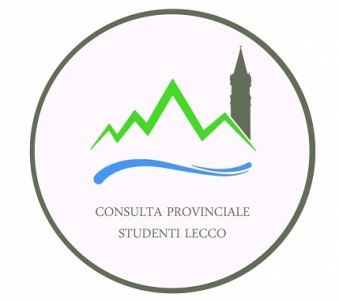 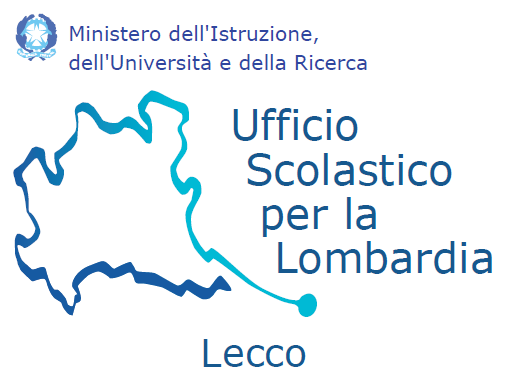 AUTORIZZAZIONE (per ragazzi minorenni)_______ sottoscritto/a _________________________________________Genitore dell’alunno/a___________________________________________della  classe__________ sez _________ Istituto_______________________AUTORIZZAa partecipare il _________ dalle ore ____ alle ore ______ all’ incontro _____________________________________________________ che avverrà a _____________________________________________________________ 					                           FIRMA																		______________________________________________________        , ___________ (luogo)				(data)